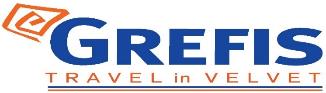            Μητροπόλεως 26-28, (8ος όρφ. )Αθήνα 105 63Τηλέφωνο: 210 3315621Email: info@grefis.gr 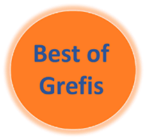 BENELUX – ΚΑΤΩ ΧΩΡΕΣ – 7ημ.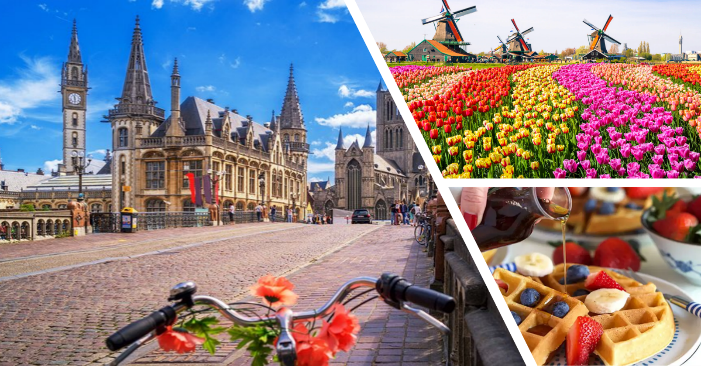 Άμστερνταμ, Βρυξέλλες, Γάνδη, Μπρυζ, Χάγη, Ντελφτ, Zaanse Schans, Αμβέρσα, Μάρκεν, Βόλενταμ!Αναχωρήσεις: 28 Οκτωβρίου ‘24                           21, 23, 28, 30 Δεκέμβριου ‘241η μέρα: ΑΘΗΝΑ– ΓΑΝΔΗ – ΜΠΡΥΖ Συγκέντρωση στο αεροδρόμιο Eλ. Βενιζέλος και απ’ ευθείας πτήση για τη πρωτεύουσα του Βελγίου, τις Βρυξέλλες. Αναχώρηση  για την  γραφική  Γάνδη,  μία από τις αρχαιότερες πόλεις του Βελγίου και πρωτεύουσα της  Επαρχίας  της Ανατολικής  Φλάνδρας, η πόλη που υπήρξε κατά τον μεσαίωνα ένα σπουδαίο εμπορικό λιμάνι της Ευρώπης.  Στην περιήγηση μας  στο μεσαιωνικό κέντρο της  πόλης θα δούμε το κάστρο των ιπποτών και  τον Καθεδρικό ναό του Αγίου Βονιφάτη όπου βρίσκονται έργα του γνωστού ζωγράφου Ρούμπεν, του Ιερώνυμου Μπος και το υπέροχο τρίπτυχο που αποδίδεται στους αδερφούς Βαν Έικ. Στην συνέχεια θα αναχωρήσουμε για την γραφική Μπρύζ, όπου θα φτάσουμε στο ξενοδοχείο μας. Τακτοποίηση και διανυκτέρευση. 2η ημέρα: ΜΠΡΥΖΠρωινό στο ξενοδοχείο. Σήμερα θα περπατήσουμε στο ιστορικό κέντρο της παραμυθένιας πόλης-Μνημείο Παγκόσμιας κληρονομιάς της Ουνέσκο- με πανέμορφους πυργίσκους και πλακόστρωτα δρομάκια. Θα  επισκεφθούμε το ναό της Παναγίας με το καμπαναριό Μπέλφορ, έμβλημα της πόλης που έχει ύψος 122 μέτρα. Το Γλυπτό της Παναγίας της  βρεφοκρατούσας που   βρίσκεται  στην εκκλησία  είναι δημιούργημα του Μικελάντζελο. Στην όμορφη  πλατεία Μπούργκ δεσπόζει το υπέροχο δημαρχείο γοτθικού τύπου. Στην εν λόγω πλευρά της πόλης, στη καθολική Βασιλική του Ιερού Αίματος υπάρχει η ξακουστή φιάλη του Ιερού Αίματος που περιέχει ένα πανί με το αίμα του Ιησού και υποστηρίζεται ότι χρησιμοποιήθηκε από τον Ιωσήφ της Αριμαθαίας μετά την αποκαθήλωση του Χριστού από τον Σταυρό του Μαρτυρίου. Η φιάλη ήρθε στην πόλη μετά τη Δεύτερη Σταυροφορία από τον Τιερί της Αλσατίας και περιφέρεται κάθε χρόνο στους δρόμους της πόλης. Θα δούμε επίσης το πάρκο με τη «Λίμνη της Αγάπης», το παλαιότερο νοσοκομείο στην Ευρώπη του Αγίου Ιωάννη, τη  πολυφωτογραφημένη γέφυρα του Αγίου Βονιφάτιου, το Μέγαρο των Αρχόντων, τους κήπους Aρεντς και τέλος το Κολέγιο της Ευρώπης, το πρώτο χρηματιστήριο στον κόσμο, μοναδικό στολίδι της πόλης. Υπόλοιπο ημέρας ελεύθερο. Διανυκτέρευση. 3η μέρα:  ΜΠΡΥΖ – ΑΜΒΕΡΣΑ – ΧΑΓΗ – ΑΜΣΤΕΡΝΤΑΜ Πρωινό στο ξενοδοχείο. Αναχώρηση για το διαμαντένιο λιμάνι του Βελγίου, την Αμβέρσα που δίκαια πήρε το προσωνύμιο αφού διακινεί το 70% των διαμαντιών παγκοσμίως. Το κέντρο της παλιάς πόλης, που χτίστηκε γύρω από τον πιο εντυπωσιακό καθεδρικό ναό της χώρας, είναι τόσο όμορφο, όπως ήταν και αιώνες πριν. Ολόκληρη η πόλη μοιάζει με ένα μουσείο, από το μεσαιωνικό κάστρο δίπλα στο ποτάμι, μέχρι τις σύγχρονες δημιουργίες στην προκυμαία. Η γοτθική και η φλαμανδική μπαρόκ αρχιτεκτονική με χαρακτηριστικό δείγμα το σπίτι του Πιέτερ Πολ Ρούμπενς, του μεγαλύτερου μπαρόκ καλλιτέχνη της βόρειας Ευρώπης θα μας ενθουσιάσει. Θα περπατήσουμε στα γραφικά δρομάκια με χιλιάδες εστιατόρια και μπαρ, καταστήματα με αντίκες, γκαλερί τέχνης,  μπουτίκ σχεδιαστών και καταστήματα που πωλούν διαμάντια και άλλους πολύτιμους λίθους συγκεντρωμένα, στην εβραϊκή συνοικία. Αμέσως μετά, αναχώρηση  για  την  πόλη της «Ειρήνης», την  Χάγη, έδρα του  Διεθνούς  Δικαστηρίου  και του Ολλανδικού Κοινοβουλίου με το περίφημο «Παλάτι της  Ειρήνης», τα μοναδικής αξίας κτίρια που στεγάζουν Υπουργεία και Πρεσβείες  συγκροτώντας  την πιο κομψή, καθώς και τη μεγαλύτερη και κοσμική παραλία της Ολλανδίας, Scheveningen. Στη συνέχεια, αναχώρηση για το Άμστερνταμ. Άφιξη και τακτοποίηση στο ξενοδοχείο μας. Διανυκτέρευση. 4η μέρα: ΑΜΣΤΕΡΝΤΑΜ Πρωινό στο ξενοδοχείο. Σήμερα θα κάνουμε περιήγηση στα αξιοθέατα της πόλης που «επιπλέει». Θα δούμε  τον παραδοσιακό “Μύλος του Rembrandt”  στις όχθες  του  ποταμού  Amstel, το εντυπωσιακό «Στάδιο Αρένα», το επιβλητικό “Rijksmuseum”, την πανύψηλη «Δυτική Εκκλησία», το «μοναδικό Παλάτι του Βασιλιά» και τον  Κεντρικό  Σταθμό. Θα  δούμε επίσης την πλατεία Νταμ με τα βασιλικά ανάκτορα και την Νέα Εκκλησία, τις πλατείες Ρέμπραντ και Λάιτσεπλεϊν, το εντυπωσιακό κτίριο του πλωτού σιδηροδρομικού σταθμού,  το γραφικό Ροκινκάι και θα καταλήξουμε στην μεγάλη πλατεία με την Λυρική Σκηνή. Απόγευμα ελεύθερο. Το βράδυ σας  προτείνουμε  προαιρετικό περίπατο στην περίφημη συνοικία «Τα Κόκκινα Φανάρια» - Red Light District. Επιστροφή στο ξενοδοχείο και διανυκτέρευση. 5η μέρα: ΑΜΣΤΕΡΝΤΑΜ – ZAANSE SCHANS – ΒΟΛΕΝΤΑΜ – ΜΑΡΚΕΝ – ΝΤΕΛΦΤ –ΒΡΥΞΕΛΛΕΣΠρωινό στο ξενοδοχείο. Αναχωρώντας και διασχίζοντας το κλασικό τοπίο της Ολλανδικής  εξοχής  με τα Polders  και  τα  μικρά  κανάλια  θα φθάσουμε  στο φημισμένο και  πανέμορφο χωριό Zaanse  Schans με τους παραδοσιακούς  ανεμόμυλους. Συνεχίζουμε  με επίσκεψη στα  γραφικά ολλανδικά ψαροχώρια  Βόλενταμ και  Μάρκεν. Κατά τη διάρκεια της εκδρομής, θα επισκεφτούμε κι ένα τοπικό, παραδοσιακό τυροκομείο, όπου «Η Μικρή Ολλανδέζα», ντυμένη με παραδοσιακή φορεσιά, θα μας εξηγήσει πώς παρασκευάζουν  τα  περίφημα  ολλανδικά  τυριά και θα έχουμε την ευκαιρία να δοκιμάσουμε τις γεύσεις  τους. Στη συνέχεια  θα κατευθυνθούμε  προς  την  μεσαιωνική  πόλη Ντελφτ, που ήταν η πρώτη πρωτεύουσα  του Ολλανδικού  κράτους,  μία  πόλη με πανέμορφο ιστορικό κέντρο και  μεγαλοπρεπούς βασιλικούς  ναούς.  Αργά το απόγευμα, άφιξη στο ξενοδοχείο μας στις Βρυξέλλες. Διανυκτέρευση.6η μέρα: ΒΡΥΞΕΛΛΕΣ – ΛΟΥΒΕΝ – ΒΡΥΞΕΛΛΕΣ (ξενάγηση)Πρωινό στο ξενοδοχείο. Σήμερα θα βρεθούμε στο Λουβέν. Πρόκειται για τη πρωτεύουσα της Βελγικής επαρχίας Φλαμανδική Βραβάντη. Στη πανοραμική μας περιήγηση θα δούμε την εκκλησία του Αγίου Πέτρου, η οποία ήταν πολύ κοντά στο ψηλότερο κτίριο του κόσμου και το ιστορικό δημαρχείο του Λέουβεν με τα 236 αγαλματίδια του αλλά και το παλαιότερο και ένα από τα πιο σημαντικά πανεπιστημία του Βελγίου, το πανεπιστημιακό μέγαρο KU Leuven. Στη περιπατητική μας περιήγηση στο κέντρο της πόλης θα δούμε το παρεκκλήσι του Αγίου Αντωνίου όπου είναι θαμμένος ο πατέρας Δαμιανός (ένας από τους δέκα πιο γνωστούς Βέλγους όλων των εποχών), και την εντυπωσιακή εκκλησία του Αγίου Μιχαήλ. Θα περπατήσουμε στο "μακρύτερο μπαρ της Ευρώπης", το Leuven Oude Markt. Ελεύθερος χρόνος, όσοι επιθυμούν μπορούν να βρεθούν στο ζυθοποιείο Domus, όπου παρασκευάζεται παραδοσιακά, η αυθεντική βελγική μπύρα. Στη συνέχεια, θα περιηγηθούμε στην πόλη των Βρυξελλών. Μόλις φτάσουμε θα κάνουμε πανοραμική περιήγηση  στην αριστοκρατική πόλη, έδρα της Ευρωπαϊκής Ένωσης.  Θα δούμε την πανέμορφη πλατεία Γκραντ Πλατς με το εντυπωσιακό Δημαρχείο, το κτίριο που στεγάζει το Μουσείο της Πόλης, τα φλαμανδικά αναγεννησιακά κτίρια, αλλά και το αγαλματίδιο του Μανεκέν Πις, που είναι το σύμβολο της πόλης ,το Βασιλικό Παλάτι, το Βελγικό Κοινοβούλιο, τον γοτθικό Καθεδρικό Ναό του Αγίου Μιχαήλ και της Αγίας Γουδούλης, τα κτήρια της Ευρωπαϊκής ‘Ενωσης, την Αψίδα του Θριάμβου στο πάρκο Σενκαντενέρ και τέλος το Ατόμιουμ που είναι το σήμα κατατεθέν των Βρυξελλών. Επιστροφή στο ξενοδοχείο μας και διανυκτέρευση.7η μέρα: ΒΡΥΞΕΛΛΕΣ – ΑΘΗΝΑ Πρωινό στο ξενοδοχείο. Χρόνος ελεύθερος ως την ώρα που θα  μεταφερθούμε στο αεροδρόμιο των Βρυξελλών για την  πτήση επιστροφής μας  στην Αθήνα.Αναχωρήσεις:  28 Οκτωβρίου                                                                              Early BookingΤιμή κατ’ άτομο σε δίκλινο                                  795€                   845€Τιμή σε μονόκλινο                                                1145€                 1195€Φόροι αεροδρομίων & ξενοδοχείων                 245€                   245€Αναχωρήσεις:  21, 23, 28, 30 Δεκέμβριου                                                                          Early BookingΤιμή κατ’ άτομο σε δίκλινο                                  895€                  965€Τιμή σε μονόκλινο                                                1295€                 1365€Φόροι αεροδρομίων & ξενοδοχείων                 245€                   245€Σημείωση:Το Early booking ισχύει για  περιορισμένο αριθμό  θέσεων (10 με 15 πρώτες συμμετοχές). Η παιδική τιμή αφορά παιδί μέχρι 12 ετών με δύο ενήλικες.Περιλαμβάνονται:Αεροπορικά εισιτήρια οικονομικής θέσης Αθήνα–Βρυξέλλες–Αθήνα με την Sky Express.Διαμονή σε επιλεγμένα ξενοδοχεία 4*:(Hotel Martins 4* στις Βρυξέλλες, Park Inn Radisson Amsterdam 4* στο Άμστερνταμ & Le Bois De Brugge 4*στη Μπρύζ) ή παρόμοια.Πρωινό  μπουφέ  καθημερινά. Μετακινήσεις, ξεναγήσεις & εκδρομές με πολυτελή κλιματιζόμενα λεωφορεία, σύμφωνα με το  πρόγραμμα. Όλες οι περιηγήσεις πραγματοποιούνται με υπερσύγχρονο στόλο λεωφορείων EURO6, ο μοναδικός που διαθέτει ειδική κλιματιστική μονάδα με φυσικό ψυχικό αέρα και φίλτρα ενεργού άνθρακα εντός της καμπίνας, εξασφαλίζοντας όλα τα υγειονομικά πρωτόκολλα και φυσικά, την ασφάλειά σας.ΔΩΡΟ: Επίσκεψη στο Zaanse Schans, όπου θα δούμε τους παραδοσιακούς ανεμόμυλους.Έμπειρος αρχηγός - συνοδός του γραφείου μας.Ασφάλεια αστικής/επαγγελματικής ευθύνης. Φ.Π.ΑΜια χειραποσκευή μέχρι 8 κιλά.Μια αποσκευή μέχρι 20 κιλά.Δεν περιλαμβάνονται:Φόροι Αεροδρομίων & Ξενοδοχείων (245€).Checkpoints (25€).Είσοδοι σε μουσεία, αρχαιολογικούς χώρους, θεάματα και γενικά όπου απαιτείται. Ό, τι ρητά αναφέρεται ως προαιρετικό ή προτεινόμενο.Προαιρετική ενισχυμένη ασφάλεια Covid-19 (20€).Πτήσεις 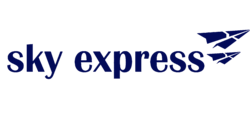 Αναχώρηση:  Αθήνα – Βρυξέλλες GQ 800  10.40 - 13.05   
Επιστροφή:     Βρυξέλλες  – Αθήνα GQ  801  14.05 - 18:05 